School Student Success Plan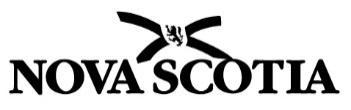 School: 	Humber Park				Grade Configuration: P-6                              Principal: Suzanne McKenzie			Student Enrollment: 177Date shared with SAC: Will be in January 2022 [DD/MM/YYYY]: Literacy Goal:  To improve student achievement in Reading with an Emphasis on Accuracy, Fluency and deeper comprehensionLiteracy Goal:  To improve student achievement in Reading with an Emphasis on Accuracy, Fluency and deeper comprehensionLiteracy Goal:  To improve student achievement in Reading with an Emphasis on Accuracy, Fluency and deeper comprehensionStudent Evidence(Performance Measure(s))  Where did you begin?(Baseline: year and results)  Where do you want to be?(Target)School Based Term 1 Reading Results 104/177 total students Meeting Grade Level Expectations57/78  P-2 Meeting (8 ANS kids in P-2 Not Meeting)47/99 3-6 Meeting(data not segregated yet)Improvement from Term 1. To Increase the number of students meeting grade level expectations in Reading from 58% to 75%Meeting/Not Meeting58% Meeting75% MeetingStrategies:
(assessment for learning, instruction and learning team focus)Strategies:
(assessment for learning, instruction and learning team focus)Strategies:
(assessment for learning, instruction and learning team focus)-Teachers will continue to plan and implement culturally relevant reading workshop lessons in response to formative classroom data and PLC time to plan strategies to support students in reading achievement. Teachers will also look for trends in the data across classrooms. -Teachers will continue to plan and implement culturally relevant reading workshop lessons in response to formative classroom data and PLC time to plan strategies to support students in reading achievement. Teachers will also look for trends in the data across classrooms. -Teachers will continue to plan and implement culturally relevant reading workshop lessons in response to formative classroom data and PLC time to plan strategies to support students in reading achievement. Teachers will also look for trends in the data across classrooms. -Teachers will explicitly teach/model the expectations/role of students during each part of the reading workshop. Within the reading workshop, teachers will provide explicit instruction on accuracy, fluency and comprehension skills. This work will be supported by resources such as The Reading Strategies Book by Jennifer Serravallo which was provided to each classroom. Teachers will co-create anchor charts during the Time to Learn part/Instruction to show kids what success looks like and where to get help.-Teachers will explicitly teach/model the expectations/role of students during each part of the reading workshop. Within the reading workshop, teachers will provide explicit instruction on accuracy, fluency and comprehension skills. This work will be supported by resources such as The Reading Strategies Book by Jennifer Serravallo which was provided to each classroom. Teachers will co-create anchor charts during the Time to Learn part/Instruction to show kids what success looks like and where to get help.-Teachers will explicitly teach/model the expectations/role of students during each part of the reading workshop. Within the reading workshop, teachers will provide explicit instruction on accuracy, fluency and comprehension skills. This work will be supported by resources such as The Reading Strategies Book by Jennifer Serravallo which was provided to each classroom. Teachers will co-create anchor charts during the Time to Learn part/Instruction to show kids what success looks like and where to get help.-Teachers will know students as they are known and use this knowledge to match instruction strategies-Teachers will know students as they are known and use this knowledge to match instruction strategies-Teachers will know students as they are known and use this knowledge to match instruction strategies-Teachers will continue to establish learning goals and criteria for success with students. The targets will provide a focus for the workshop share component. -Teachers will continue to establish learning goals and criteria for success with students. The targets will provide a focus for the workshop share component. -Teachers will continue to establish learning goals and criteria for success with students. The targets will provide a focus for the workshop share component. -Increased use of Formative Assessment which will be supported with appropriate PD. For example, a Running Record PD was provided in the fall by our Reading Recovery Teacher Leader and our P-2 teachers have been working with a Literacy Coach. -Increased use of Formative Assessment which will be supported with appropriate PD. For example, a Running Record PD was provided in the fall by our Reading Recovery Teacher Leader and our P-2 teachers have been working with a Literacy Coach. -Increased use of Formative Assessment which will be supported with appropriate PD. For example, a Running Record PD was provided in the fall by our Reading Recovery Teacher Leader and our P-2 teachers have been working with a Literacy Coach. Mathematics Goal: To improve Student Achievement in Number SenseMathematics Goal: To improve Student Achievement in Number SenseMathematics Goal: To improve Student Achievement in Number SenseStudent Evidence(Performance Measure(s))  Where did you begin?(Baseline: year and results)  Where do you want to be?(Target) End of year Term 1 Unit Assessment on Numeracy: Representing and Partitioning Numbers24 students Primary- 100%27 students Grade 1- 78% meeting17 students Grade 2-78% meeting22 students Grade 3-33%Meeting22 students Grade 4 59% Meeting28 Grade 5 75% Meeting32 Grade 6 58% MeetingEnd of Year Targets- Primary- MaintainGrade 1- 10%  Improvement Grade 2- 10% ImprovementGrade 3- 30% ImprovementGrade 4 - 15% ImprovementGrade 5-10% ImprovementGrade 6- 15% Improvement Show improvement after 1st 6 week cycle. February 2022.Term 1 Unit Assessment on Numeracy: Representing and Partitioning Numbers - Percentage of students with Limited / Developing Comprehension.Not MeetingGrade Primary - 0%Grade 1-23% (57% of ANSS)Grade 2-22% (38% of ANSS)Grade 3-67% (100% of ANSS)Grade 4 -40% (9% of ANSS)Grade 5-41% (35% of ANSS)Grade 6-52% (54% of ANSS)End of Year Targets-An increase in the achievement of our ANS grade level cohorts by 10%.Strategies:
(assessment for learning, instruction and learning team focus)Strategies:
(assessment for learning, instruction and learning team focus)Strategies:
(assessment for learning, instruction and learning team focus)-Use Constructivist approach to teaching Math promoting various strategies and providing students with multiple pathways to learn and show learning. Examples include but are not limited to using manipulatives to teach new concepts and have available for students. -Use Constructivist approach to teaching Math promoting various strategies and providing students with multiple pathways to learn and show learning. Examples include but are not limited to using manipulatives to teach new concepts and have available for students. -Use Constructivist approach to teaching Math promoting various strategies and providing students with multiple pathways to learn and show learning. Examples include but are not limited to using manipulatives to teach new concepts and have available for students. -Teachers will know students as they are known and use this knowledge to match instruction strategies-Teachers will know students as they are known and use this knowledge to match instruction strategies-Teachers will know students as they are known and use this knowledge to match instruction strategies-Use day to day formative assessment to gather information about what students can do and need to learn. Classroom assessment will continue to be supported with appropriate PD. For example, our Math Support Teacher provided a presentation on student mathematicians and two of our teachers have been working with a Math Coach. -Use Knowledgehook as a formative assessment tool-Use day to day formative assessment to gather information about what students can do and need to learn. Classroom assessment will continue to be supported with appropriate PD. For example, our Math Support Teacher provided a presentation on student mathematicians and two of our teachers have been working with a Math Coach. -Use Knowledgehook as a formative assessment tool-Use day to day formative assessment to gather information about what students can do and need to learn. Classroom assessment will continue to be supported with appropriate PD. For example, our Math Support Teacher provided a presentation on student mathematicians and two of our teachers have been working with a Math Coach. -Use Knowledgehook as a formative assessment tool-Teachers will use PLC time to review classroom assessments and plan strategies to support students in number sense achievement. Teachers will also look for trends in the data across classrooms. -Teachers will use PLC time to review classroom assessments and plan strategies to support students in number sense achievement. Teachers will also look for trends in the data across classrooms. -Teachers will use PLC time to review classroom assessments and plan strategies to support students in number sense achievement. Teachers will also look for trends in the data across classrooms. -Within the three-part lesson approach establish daily learning targets and use those targets and co-created anchor charts to provide exemplars  and self-evaluation. -Within the three-part lesson approach establish daily learning targets and use those targets and co-created anchor charts to provide exemplars  and self-evaluation. -Within the three-part lesson approach establish daily learning targets and use those targets and co-created anchor charts to provide exemplars  and self-evaluation. Well-Being Goal:  To Improve Student Well Being Well-Being Goal:  To Improve Student Well Being Well-Being Goal:  To Improve Student Well Being Student Evidence(Performance Measure(s))  Where did you begin?(Baseline: year and results)  Where do you want to be?(Target)Incident Reportsfrom September 6th-Dec 14th 2021# Bullying, Cyberbullying, Discriminatory behaviour, Physical violence, Racist behaviour  83Reduce the number of incidents of this nature by half. Strategies:Strategies:Strategies:-Implement Caring Schools Curriculum. This will include teachers establishing time for routine sharing circles and check-ins. -Implement Caring Schools Curriculum. This will include teachers establishing time for routine sharing circles and check-ins. -Implement Caring Schools Curriculum. This will include teachers establishing time for routine sharing circles and check-ins. -A continued focus on Culturally Relevant Pedagogy and building staff and student relationships. -Identify students. Teachers will find multiple ways to know students as they are known.-A continued focus on Culturally Relevant Pedagogy and building staff and student relationships. -Identify students. Teachers will find multiple ways to know students as they are known.-A continued focus on Culturally Relevant Pedagogy and building staff and student relationships. -Identify students. Teachers will find multiple ways to know students as they are known.-Include a well-being related focus in school-based PD - For example, at our December school based PD we focused on implicit bias and enhancing student voice. Next Up- Building Grit and Resiliency skills for students-Include a well-being related focus in school-based PD - For example, at our December school based PD we focused on implicit bias and enhancing student voice. Next Up- Building Grit and Resiliency skills for students-Include a well-being related focus in school-based PD - For example, at our December school based PD we focused on implicit bias and enhancing student voice. Next Up- Building Grit and Resiliency skills for students-Provide opportunities for students to be positive role-models and to build positive peer relationships. For example, we have established a grade six leadership team and are working toward an intramurals program. (Covid Regulations dependent)-Provide opportunities for students to be positive role-models and to build positive peer relationships. For example, we have established a grade six leadership team and are working toward an intramurals program. (Covid Regulations dependent)-Provide opportunities for students to be positive role-models and to build positive peer relationships. For example, we have established a grade six leadership team and are working toward an intramurals program. (Covid Regulations dependent)